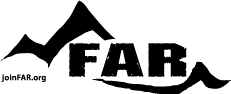 RELEASE AND WAIVER OF LIABILITY – RUNNING CLUBRELEASE AND WAIVER OF LIABLILITY, ASSUMPTION OF RISKINDEMNITY AGREEMENT AND PARENTAL CONSENT AGREEMENT
In consideration of participating in the “Running Club”, (to be referred to as the Event or the Activity herein) I represent that I understand the nature participating in such an activity and that I and/or any minor child who also may be participating am/are qualified, in good health, and improper physical condition to participate in such Activity and upon which traffic hazards are to be expected. I acknowledge that if I and/or my minor child believe the Event conditions are unsafe, I and/or my minor child will immediately discontinue participation in the Activity.  I fully understand that participating in such an activity as running / walking on public righ-of-ways and related activities involve risks of serious bodily injury, including permanent disability, paralysis and death, which may be caused by my own actions, or inaction, those of others participation in the Event, knowns or unknown third parties, the conditions in which the Event takes place, or the negligence of the “releasees” named below; and that there may be other risks either known to me or not readily foreseeable at this time; and I fully accept and assume all such risk and all responsibility for loses, costs, and damages I and/or my minor child incur as a result of my and/or my minor child’s participation in the Activity. I hereby release, discharge, and covenant not to sue the organizers of this event (Fremont Adventure Recreation and Cañon City MUGS) sponsors, directors, agents, officers, volunteers, employees, other participants, any sponsors advertisers, and the organization and/or companies who employ them and their employees, and if applicable, owners and leasers of premises on which the Activity takes place, (each considered one of the “RELEASED PARTIES” herein) from all liability, claims, demands, losses, or damages on my account caused or alleged to be caused in whole or in part by the negligence or any act of the released parties” or otherwise, including negligent rescue operation; and I further agree that if, despite this release, waiver of liability, and assumption of risk I, or anyone on my and/or my minor child’s behalf, makes a claim against any of the “released parties” , I will indemnify, save, and hold harmless each of the “released parties” from any loss, liability, damage, or cost which any may incur as a result of such claim. By signing this release, I certify that I have read this RELEASE AND WAIVER OF LIABILITY, ASSUMPTION OF RISK, AND INDEMNITY AGREEMTN, AND PARENTAL CONSENT AGREEMENT, understand that I have given up substantial rights by signing it and have signed it freely and without any inducement of assurance of any nature and intend it to be a complete and unconditional release of all liability to the greatest extent allowed by law and agree that if any portion of this agreement is held to be invalid, the balance, not withstanding, shall continue in force and effect. ______________________________________________________________		____________________[Printed Name]									[Date]______________________________________________________________		____________________[Signature]______________________________________________________________		____________________[Printed Name of Legal Guardian]______________________________________________________________		____________________[Signature of Legal Guardian]							[Date]